○着後手当加算額証明書の確認事項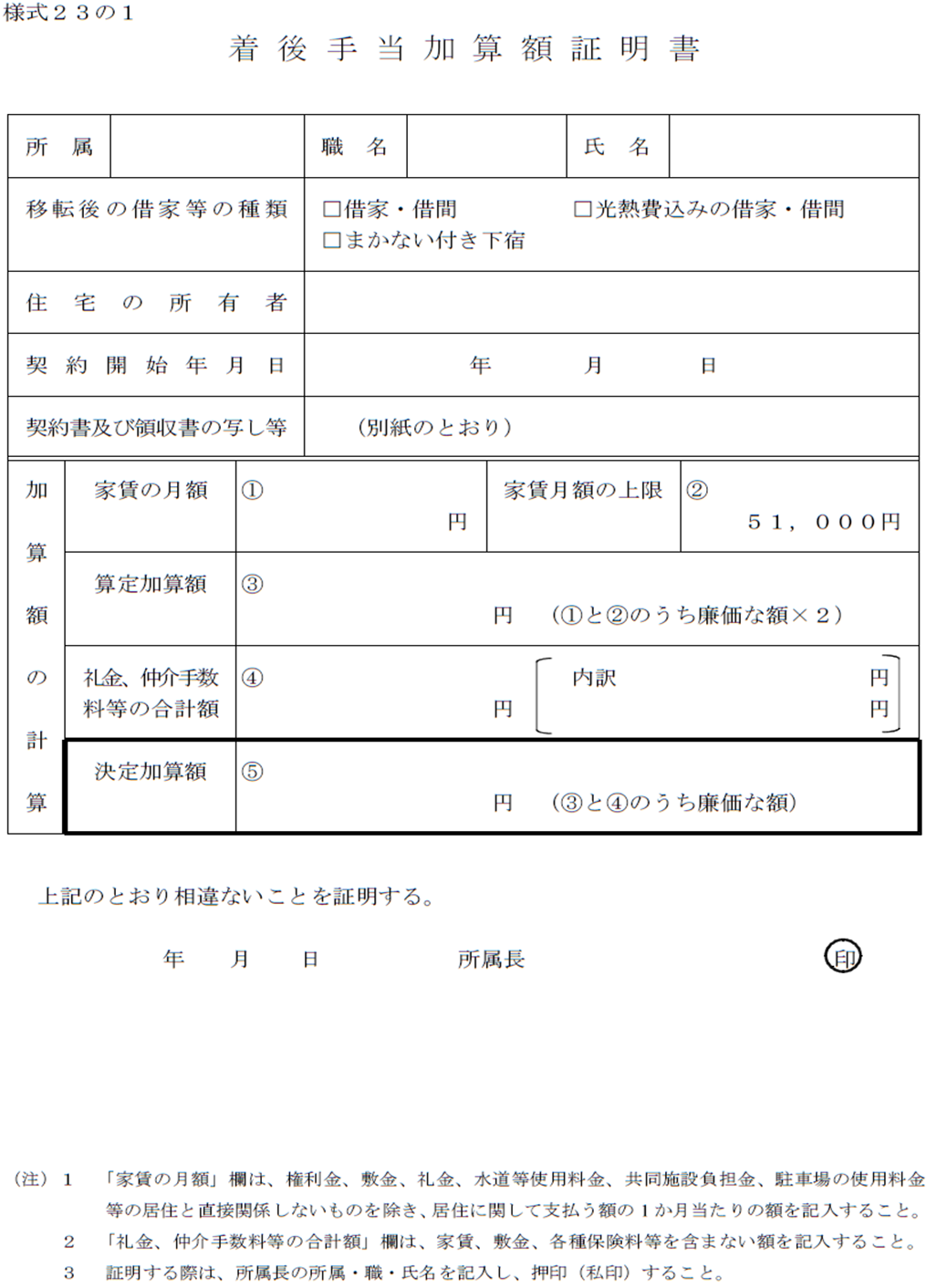 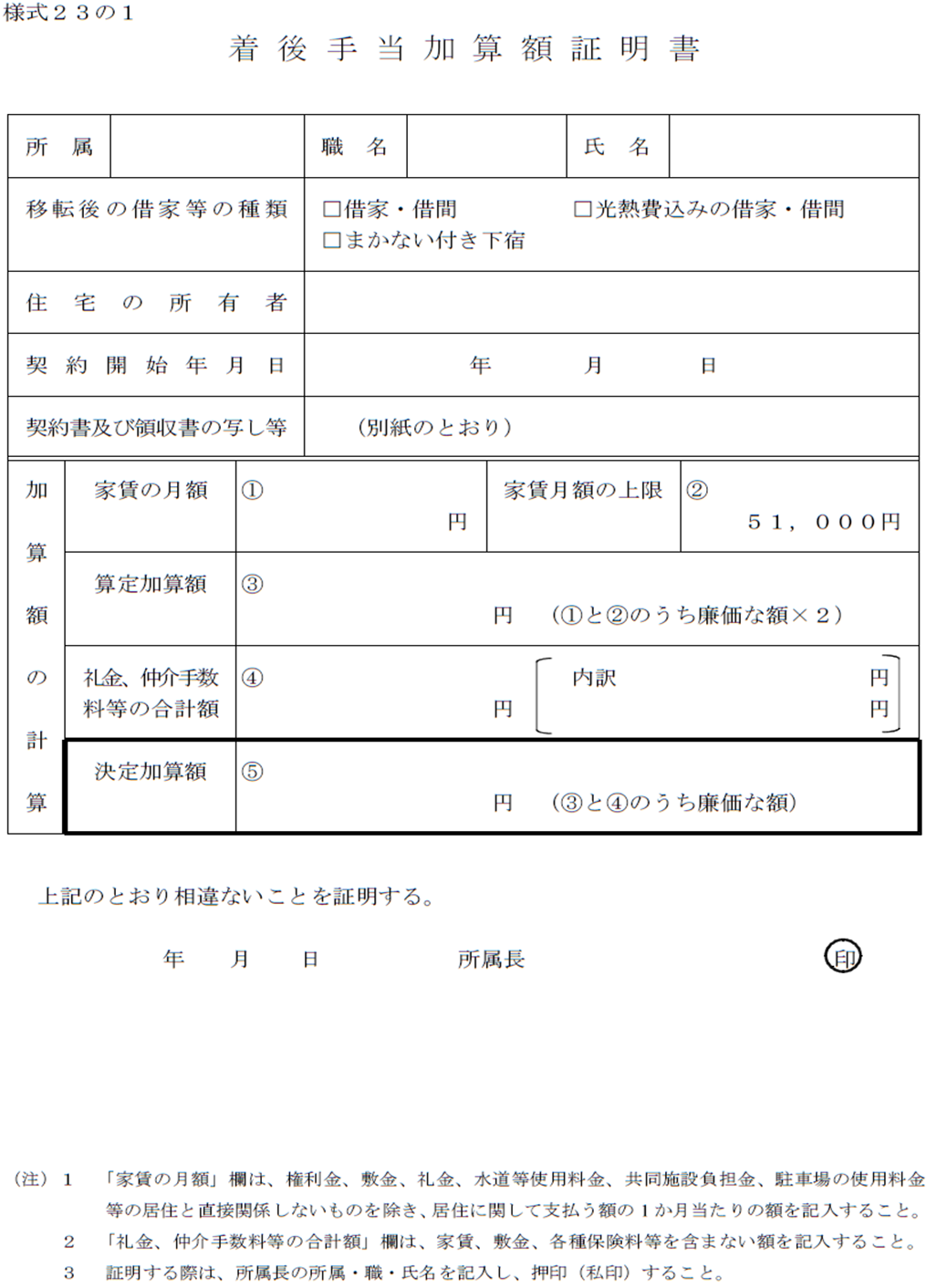 ※最新の様式を使用すること「住宅の所有者」（※１）欄の記載内容が、契約書に記載されているものと一致しているか。※１　貸主と所有者が異なる場合は、所有者を記載すること「契約開始年月日」（※２）欄の日付が、契約書の日付と一致しているか。※２　契約締結日ではないため注意すること「家賃の月額」欄の金額が、契約書の金額（※３）と一致しているか。※３　家賃に共益費・駐車料金等が含まれている場合は、それらを除いた額（貸主の証明書を提出）「礼金、仲介手数料等の合計額」欄の金額が、契約書・領収書等の金額（※４）と一致しているか。※４　共益費や敷金、駐車場の仲介手数料は加算額対象外のため注意すること（家賃に係る仲介手数料の上限は、家賃月　　　額＋消費税）また、割引があった場合は、その額を除いた金額が加算額の対象となるため注意すること所属長の所属及び職名の記載もれがないか。また、所属長の私印が押印されているか。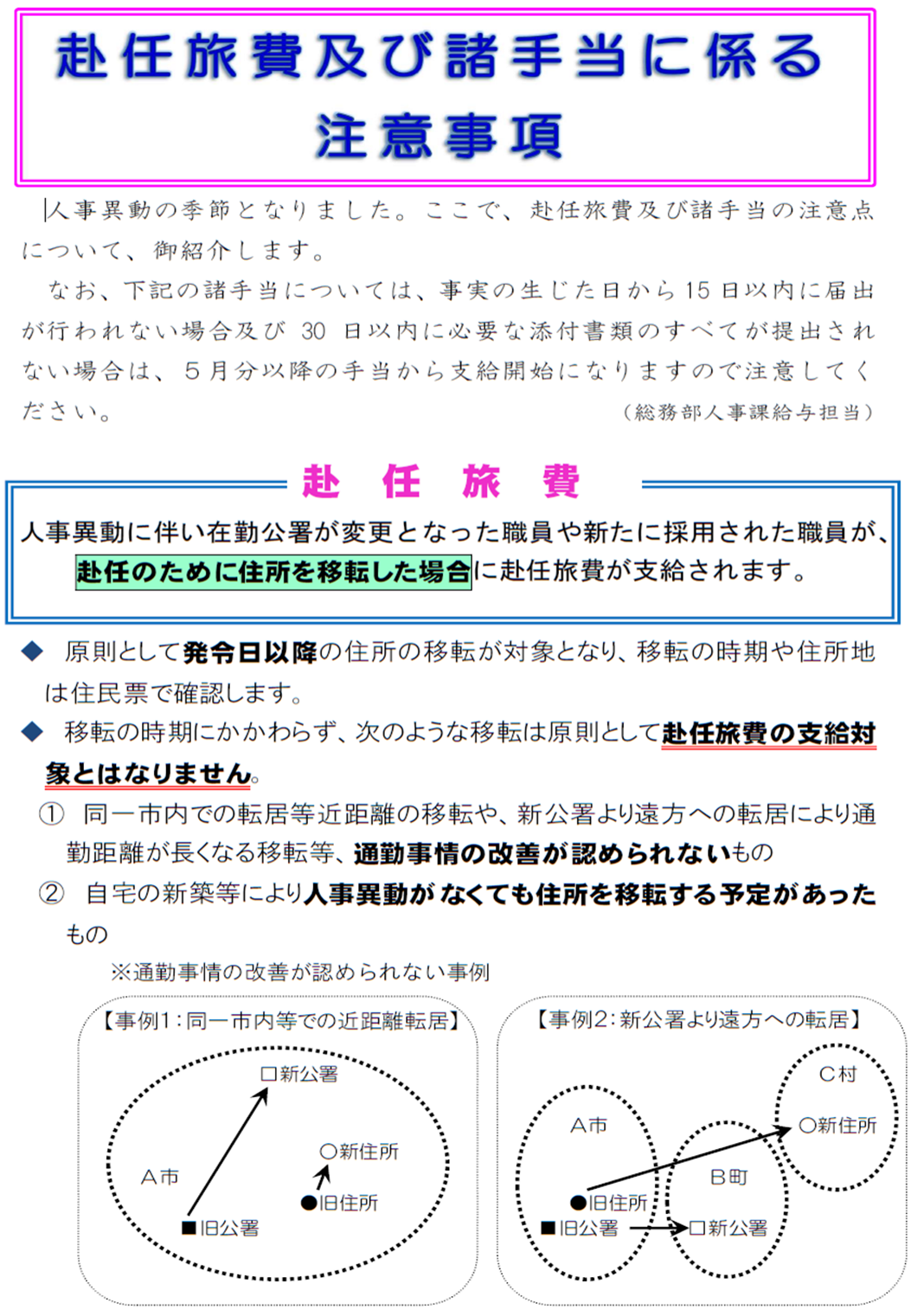 